 29 октябрь  2019 й.                               №18                     29 октября  2019 г.Об участии  Мустафинского сельского  поселения в Программе  поддержки  местных инициатив в Республике Башкортостан в 2020 годуРуководствуясь Постановлением Правительства  Республики Башкортостан  № 230  от 08 июня  2016 года и решением рабочей группы по развитию механизмов  инициативного бюджетирования в Республике Башкортостан.Совет сельского поселения Мустафинский сельсовет муниципального района  Бакалинский район Республики БашкортостанРЕШИЛ:Принять  активное  и непосредственное участие  в реализации  Программы поддержки  местных инициатив (далее -  ППМИ)  на территории  сельского поселения Мустафинский сельсовет  муниципального района Бакалинский район  Республики Башкортостан.Поручить главе сельского поселения Мустафинский сельсовет  Гиззатуллину И.А. в соответствии со статьей 29 ФЗ № 131 «Об общих организации местного самоуправления в Российской Федерации» и ст. 12 Устава муниципального образования организовать назначение и проведение  собрания граждан согласно инициативы населения об участии в Программе поддержки  местных инициатив на 2020 год на территории сельского поселения.Направить настоящее  решение  ответственным лицам администрации  муниципального района Бакалинский район  Республики Башкортостан  по реализации ППМИ для сведения.Глава сельского поселенияМустафинский сельсоветмуниципального районаБакалинский район Республики Башкортостан                                                         И.А. Гиззатуллин      БАШҠОРТОСТАН РЕСПУБЛИҠАҺЫБАҠАЛЫ РАЙОНЫМУНИЦИПАЛЬ РАЙОНЫНЫҢ МОСТАФА АУЫЛ СОВЕТЫ АУЫЛ БИЛӘМӘҺЕСОВЕТЫ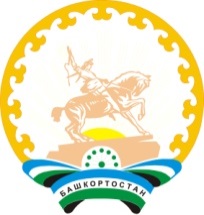 СОВЕТСЕЛЬСКОГО ПОСЕЛЕНИЯМУСТАФИНСКИЙ СЕЛЬСОВЕТ МУНИЦИПАЛЬНОГО РАЙОНА БАКАЛИНСКИЙ РАЙОНРЕСПУБЛИКИ БАШКОРТОСТАНҠАРАРРЕШЕНИЕ